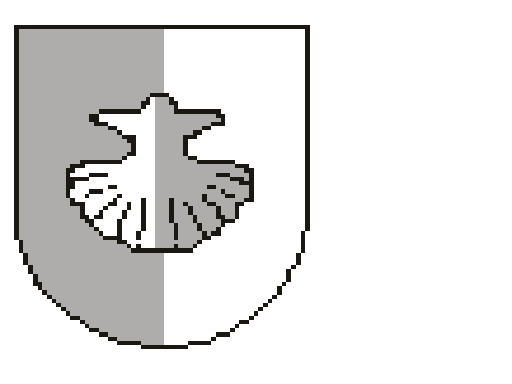 Název:Obec PaběniceIČO:640387Rozpočtové opatření č. 6/2017Rozpočtové opatření č. 6/2017Rozpočtové opatření č. 6/2017Rozpočtové opatření č. 6/2017Rozpočtové opatření č. 6/2017Název rozpočtového opatření:Název rozpočtového opatření:Název rozpočtového opatření:Název rozpočtového opatření:Úprava příjmů a výdajůÚprava příjmů a výdajůÚprava příjmů a výdajůÚprava příjmů a výdajůÚprava příjmů a výdajůPopis rozpočtového opatření:Popis rozpočtového opatření:Popis rozpočtového opatření:Popis rozpočtového opatření:Rozpočtový doklad č. 171007Rozpočtový doklad č. 171007Rozpočtový doklad č. 171007Rozpočtový doklad č. 171007Rozpočtový doklad č. 171007OdPaPolZjUzOrjOrgPříjmyVýdajePopis změny1341700,00-0,0013813 000,000,0013823 000,00-0,00421649 000,000,00003399211115 000,000,0000232151540,005 000,0000232161210,005 000,00-00339951690,0010 000,0000361251510,0061 000,0000361251540,0015 000,0000361251710,0076 000,00-00374551690,005 000,0000617150210,006 000,0000617151530,003 000,0000617151540,00500,0081150,0038 800,00Celkem:Celkem:Celkem:Celkem:Celkem:Celkem:63 300,0063 300,00Schvalující orgán:Schvalující orgán:Schvalující orgán:Schvalující orgán:Zastupitelstvo obce PaběniceZastupitelstvo obce PaběniceZastupitelstvo obce PaběniceZastupitelstvo obce PaběniceZastupitelstvo obce PaběniceSchváleno dne:Schváleno dne:Schváleno dne:Schváleno dne:21.08.201721.08.201721.08.201721.08.201721.08.2017Vyvěšeno dne:Vyvěšeno dne:Vyvěšeno dne:Vyvěšeno dne:13.09.201713.09.201713.09.201713.09.201713.09.2017Sejmuto dne:Sejmuto dne:Sejmuto dne:Sejmuto dne:31.12.201731.12.201731.12.201731.12.201731.12.2017Poznámka:Poznámka:Poznámka:Poznámka:Číslo dokladu: 000171007   Záznam provedl: Andrea ProcházkováČíslo dokladu: 000171007   Záznam provedl: Andrea ProcházkováČíslo dokladu: 000171007   Záznam provedl: Andrea ProcházkováČíslo dokladu: 000171007   Záznam provedl: Andrea ProcházkováČíslo dokladu: 000171007   Záznam provedl: Andrea ProcházkováČíslo dokladu: 000171007   Záznam provedl: Andrea ProcházkováČíslo dokladu: 000171007   Záznam provedl: Andrea ProcházkováČíslo dokladu: 000171007   Záznam provedl: Andrea ProcházkováČíslo dokladu: 000171007   Záznam provedl: Andrea ProcházkováZpracováno systémem GINIS Express - UCR GORDIC spol. s r. o.Zpracováno systémem GINIS Express - UCR GORDIC spol. s r. o.Zpracováno systémem GINIS Express - UCR GORDIC spol. s r. o.Zpracováno systémem GINIS Express - UCR GORDIC spol. s r. o.Zpracováno systémem GINIS Express - UCR GORDIC spol. s r. o.